ZAŁĄCZNIK NR 2 DO SIWZ - OŚWIADCZENIE WYKONAWCY DOTYCZĄCE PRZESŁANEK WYKLUCZENIA Z POSTĘPOWANIAOświadczenie wykonawcy składane na podstawie art. 25a ust. 1 ustawy z dnia 29 stycznia 2004 r.Prawo zamówień publicznych (dalej jako: ustawa Pzp),DOTYCZĄCE PRZESŁANEK WYKLUCZENIA Z POSTEPOWANIANawiązując do ogłoszenia o postępowaniu o zamówienie publiczne prowadzonym w trybie przetargu nieograniczonego na dostawę „Wyposażenia zabytkowych budynków dzwonnicy w Mazewie oraz dworu w Daszynie”. działając w imieniu Wykonawcy:(nazwa (firma) dokładny adres Wykonawcy/Wykonawców); w przypadku składania oferty przez podmioty występujące wspólnie podać nazwy (firmy) i dokładne adresy wszystkich podmiotów składających wspólną ofertę)Oświadczam, że nie podlegam wykluczeniu z postępowania na podstawie art. 24 ust 1 ustawy PZP oraz ust. 5 pkt 1 ustawy Pzp.Oświadczam, że w stosunku do następującego/ych podmiotu/tów, na którego/ych zasoby powołuję się w niniejszym postępowaniu, tj.:(podać pełną nazwę/firmę, adres, a także w zależności od podmiotu: NIP/PESEL, KRS/CEiDG) nie zachodzą podstawy wykluczenia z postępowania o udzielenie zamówienia.Oświadczam, że w stosunku do następującego/ych podmiotu/tów, będącego/ych podwykonawcą/ami.(podać pełną nazwę/firmę, adres, a także w zależności Od podmiotu: NIP/PESEL, KRS/CEiDG), nie zachodzą podstawy wykluczenia z postępowania o udzielenie zamówienia.Oświadczam, że wszystkie informacje podane w powyższych oświadczeniach są aktualne i zgodne z prawdą oraz zostały przedstawione z pełną świadomością konsekwencji wprowadzenia Zamawiającego w błąd przy przedstawianiu informacji.……………………............dnia ....................        (miejscowość),(podpis)ZAŁĄCZNIK NR 3 DO SIWZ - OŚWIADCZENIE WYKONAWCY DOTYCZĄCE SPEŁNIANIA WARUNKÓW UDZIAŁU W POSTĘPOWANIUOświadczenie wykonawcy składane na podstawie art. 25a ust. I ustawy z dnia 29 stycznia 2004 r.Prawo zamówień publicznych (dalej jako: ustawa Pzp),DOTYCZĄCE SPEŁNIANIA WARUNKÓW UDZIAŁU W POSTEPOWANIUNawiązując do ogłoszenia o postępowaniu o zamówienie publiczne prowadzonym w trybie przetargu nieograniczonego na dostawę „Wyposażenia zabytkowych budynków dzwonnicy w Mazewie oraz dworu w Daszynie”. działając w imieniu i na rzecz:(nazwa (firma) dokładny adres Wykonawcy/wykonawców); w przypadku składania oferty przez podmioty występujące wspólnie podać nazwy (firmy) i dokładne adresy wszystkich podmiotów składających wspólną ofertę)Oświadczam, że spełniam warunki udziału w postępowaniu określone przez Zamawiającego w SIWZ.Oświadczam, że w celu wykazania spełniania warunków udziału w postępowaniu, określonych przez Zamawiającego w SIWZ polegam na zasobach następującego/ych podmiotu/ów: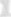 w następującym zakresie:(wskazać podmiot i określić odpowiedni zakres dla wskazanego podmiotu).Oświadczam, że wszystkie informacje podane w powyższych oświadczeniach są aktualne i zgodne z prawdą oraz zostały przedstawione z pełną świadomością konsekwencji wprowadzenia zamawiającego w błąd przy przedstawianiu informacji.…………………………… dnia .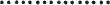 (miejscowość),(podpis)       ZAŁĄCZNIK NR 4 DO SIWZ (LISTA PODMIOTÓW NALEŻĄCYCH DO TEJ SAMEJ GRUPY KAPITAŁOWEJWymaga się aby dokument był złożony w terminie wynikającym z art. 24 ust. 11 ustawy Pzp.Lista podmiotów należących do tej samej grupy kapitałowej/informacja o tym, że Wykonawca nie należy do grupy kapitałowej*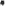 UWAGA: należy wypełnić pkt 1 lub pkt 2Składając ofertę w postępowaniu o udzielenie zamówienia publicznego na dostawę „Wyposażenia zabytkowych budynków dzwonnicy w Mazewie oraz dworu w Daszynie”.w celu wykazania braku podstaw do wykluczenia z postępowania na podstawie art. 24 ust. 1 pkt 23) ustawy z dnia 29 stycznia 2004 roku Prawo zamówień publicznych oświadczam, że:1) Przynależę do tej samej grupy kapitałowej w rozumieniu ustawy z dnia 16 lutego 2007 r. o ochronie konkurencji i konsumentów:1.2.3. oraz składam wraz z oświadczeniem dokumenty bądź informacje potwierdzające, że powiązania z innym Wykonawcą nie prowadzą do zakłócenia konkurencji w postępowaniu.Data i podpis osoby uprawnionej do reprezentowania Wykonawcy2) Nie przynależę do tej samej grupy kapitałowej.Dota i podpis osoby uprawnionej do reprezentowania WykonawcyZAŁĄCZNIK NR 5 DO SIWZ - FORMULARZ OFERTYOFERTAGmina DaszynaDaszyna 34A99-107 DaszynaNawiązując do ogłoszenia o postępowaniu nr PPI.271.8.2019 o udzielenie zamówienia publicznego prowadzonego w trybie przetargu nieograniczonego na dostawę „Wyposażenia zabytkowych budynków dzwonnicy w Mazewie oraz dworu w Daszynie”, my niżej podpisani:działając w imieniu i na rzecz: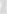 (nazwa (firma) dokładny adres Wykonawcy/Wykonawców); w przypadku składania oferty przez podmioty występujące wspólnie podać nazwy (firmy) i dokładne adresy wszystkich podmiotów składających wspólną ofertę)SKŁADAMY OFERTĘ na wykonanie przedmiotu zamówienia zgodnie ze Specyfikacją Istotnych Warunków Zamówienia, zwaną dalej SIWZ.OŚWIADCZAMY, że zgodnie z załączonym pełnomocnictwem Pełnomocnikiem do reprezentowania nas w postępowaniu lub reprezentowania nas w postępowaniu i zawarcia umowy jest:( Wypełniają jedynie przedsiębiorcy składający wspólną ofertę lub Wykonawcy, którzy w powyższych zakresie ustanowili pełnomocnictwo)OŚWIADCZAMY, że zapoznaliśmy się treścią SIWZ i uznajemy się za związanych określonymi w niej postanowieniami i zasadami postępowania.OFERUJEMY wykonanie przedmiotu zamówienia za cenę: ………………………………………………………… zł brutto (słownie: …………………………………………………………………………………………………………….………………………….. złbrutto, zgodnie z poniższą kalkulacją:ZOBOWIĄZUJEMY SIĘ do zrealizowania zamówienia do dnia 10 grudnia 2019 r.ZOBOWIĄZUJEMY SIĘ do udzielenia gwarancji i rękojmi na wykonane roboty budowlane na:0 miesięcy*;12 miesiące*;24 miesiące*;36 miesięcy*;48 miesięcy*;liczony od dnia ostatecznego odbioru wyposażenia;* nie właściwe skreślić ** W przypadku wskazania termin gwarancji w liczbie miesięcy odmiennej od liczby miesięcy w wariantach określonych przez Zamawiającego, Zamawiający uzna, że Wykonawca udziela gwarancji  na okres minimalny wymagany i przy wyliczaniu punktów dla kryterium: „termin gwarancji” zostanie wzięta pod uwagę liczba punktów przypadająca dla tego okresu, z zastrzeżeniem, Że •- w przypadku zaoferowania Okresu gwarancji w liczbie mniejszej niż minimalny wymagany, oferta zostanie odrzucona na podstawie art. 89 ust. 1 pkt 2 ustawy Pzp, jako niezgodna z treścią SIWZ,- w przypadku wskazania Okresu gwarancji i rękojmi dłuższego niż wskazany w tabelach kryterium oceny ofert, Zamawiający przy wyliczaniu punktów dla kryterium „termin gwarancji” przyzna maksymalną liczbę punktów w tym kryterium.W przypadku braku wskazania w formularzu oferty Okresu gwarancji i rękojmi, Zamawiający uzna, że Wykonawca udziela gwarancji i rękojmi na minimalny wymagany okres i taka liczba zostanie wzięta pod uwagę przy wyliczaniu punktów dla kryterium: „Okres gwarancji”.AKCEPTUJEMY warunki płatności określone przez Zamawiającego we wzorze umowy, w tym również, że wynagrodzenie ma charakter ryczałtowy.UWAŻAMY SIĘ za związanych niniejszą ofertą przez czas wskazany w SIWZ, tj. przez okres 30 dni uwzględniając, że dzień, w którym upływa termin składania ofert, jest pierwszym dniem biegu terminu związania ofertą.ZAMÓWIENIE ZREALIZUJEMY sami / przy udziale Podwykonawców** niepotrzebne skreślićPodwykonawcom zostaną powierzone do wykonania następujące zakresy zamówienia: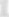 Podwykonawcą będzie:firma .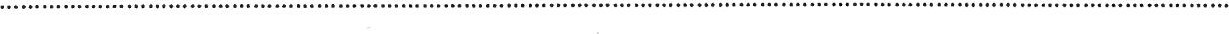 (wpisać nazwę podmiotu).OŚWIADCZAMY, że zapoznaliśmy się z istotnymi postanowieniami umowy, określonym w SIWZ i zobowiązujemy się, w przypadku wyboru naszej oferty, do zawarcia umowy zgodnej z niniejszą ofertą, na warunkach określonych w SIWZ, w miejscu i terminie wyznaczonym przez Zamawiającego. na warunkach określonych w SIWZ, w miejscu i terminie wyznaczonym przez Zamawiającego. WSZELKĄ KORESPONDENCJĘ w sprawie niniejszego postępowania należy kierować do:Imię i nazwisko……………………………………………………………………………………………………………………………………….Adres: …………………………………………………………………………………………………………………………………………………….Telefon: ............................................................................. Faks: …………………………………………………………………Adres e-mail: …………………………………………………………………………………………………………………………………………..OFERTĘ niniejszą składamy na kolejno ponumerowanych stronach Do oferty załączamy następujące oświadczenia i dokumenty:………………………………………………………………………………………………..……………………………………………………………………………………………….......................... dnia ..							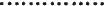 (podpis)Lp.Nazwa podmiotu wchodzącego w skład tej samej grupy kapitałowejAdres podmiotuL.p.KonferencjaCena netto(zł)StawkaVAT (%)Cena brutto(zł)1Dostawa „Wyposażenia zabytkowych budynków dzwonnicy w Mazewie oraz dworu w Daszynie”.SUMASUMA